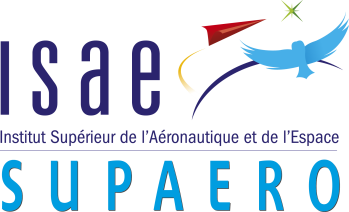 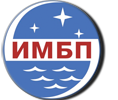 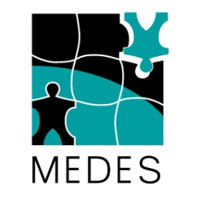 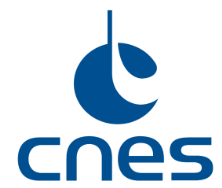 Fiche de candidatureSélection pour les campagnes de simulation analogue SIRIUSInformation sur le candidatNom(s) :          Prénom(s) : 
Date de naissance :  
Lieu de naissance : Sexe : F M	Nationalité(s) : Statut social :    	Situation personnelle :  Nombre d’enfants à charge : CoordonnéesAdresse   	  Ville : 
Code Postal :  Pays : Adresse mail : 
Téléphone : CursusDiplôme(s) ou titre(s) universitaire(s) reçu(s) en France et année(s) d’obtention :Diplôme(s) ou titre(s) universitaire(s) reçu(s) à l’étranger et année(s) d’obtention :Profession actuelle : 
Employeur : 
Email de l’employeur : Niveau d’anglais :                Niveau de russe : RéférencesRéférent 1 : 
Email :             Téléphone : Référent 2 : 
Email : 	    Téléphone :  J’atteste sur l’honneur que les renseignements fournis ci-dessous sont exacts. Je certifie avoir joint un CV et une lettre de motivation au dossier.Date: Signature : Ce formulaire rempli sera enregistré dans un fichier informatisé par l’ISAE-SUPAERO pour la seule campagne de sélection pour les missions SIRIUS. Les données collectées seront communiquées aux seuls membres du jury de sélection. Les données sont conservées pendant un an.  